JVD – SB9909 – návod k použití (CZ)Elektronický teplotní vlhkoměrjednoduchý, chytrý, ekologicky šetrný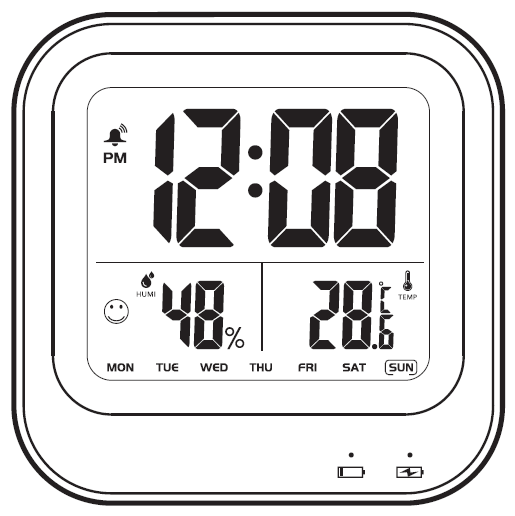 Nastavení časuPo stisknutí tlačítka “MODE” po dobu 3 vteřin se Vám zobrazí blikající číslice znázorňující hodinu.Pro seřízení zobrazení hodiny stiskněte tlačítka “NAHORU”/“UP” a “DOLŮ”/“DOWN”.Jakmile budete mít hodinu nastavenou, stiskněte tlačítko “MODE”, zobrazí se Vám blikající číslice znázorňující minuty. Pro seřízení zobrazení minut stiskněte tlačítka “NAHORU”/“UP” a “DOLŮ”/“DOWN”.Pro uložení provedených operací znovu stiskněte tlačítko “MODE”.POZNÁMKA:Pokud při nastavení během 8 vteřin nedojde k provedení žádné operace, displej se vrátí do klidového režimu a k uložení nedojde!Pro výběr formátu 12/24h stiskněte tlačítko “NAHORU”/“UP” po dobu 3 vteřin. Nastavení dataStisknutím tlačítka “MODE” opakovaně se dostanete až na “DATUM”/“DATE” a nastavíte datum.Po stisknutí tlačítka “MODE” na dobu delší než 3 vteřiny zabliká číslice znázorňující rok.Pro seřízení roku stiskněte tlačítka “NAHORU”/“UP” a “DOLŮ”/“DOWN”.Jakmile budete mít rok nastavený, stiskněte tlačítko “MODE”, zobrazí se Vám blikající číslice znázorňující měsíc. Pro seřízení měsíce stiskněte tlačítka “NAHORU”/“UP” a “DOLŮ”/“DOWN”. Jakmile budete mít měsíc nastavený, stiskněte tlačítko “MODE”, zobrazí se Vám blikající číslice znázorňující den.Pro seřízení dne stiskněte tlačítka “NAHORU”/“UP” a “DOLŮ”/“DOWN”.Pro uložení provedených operací znovu stiskněte tlačítko “MODE ”.POZNÁMKA:Pokud při nastavení během 8 vteřin nedojde k provedení žádné operace, displej se vrátí do klidového režimu a k uložení nedojde!Nastavení budíkuStisknutím tlačítka “MODE” opakovaně se dostanete až na “BUDÍK”/“ALARM” a nastavíte budík.Během toho, co displej zobrazuje čas, stiskněte dvakrát tlačítko “MODE”.Po stisknutí tlačítka “MODE” po dobu 3 vteřin se Vám zobrazí blikající číslice znázorňující hodinu.Pro seřízení zobrazení hodiny stiskněte tlačítko “DOLŮ”/“DOWN”.Jakmile budete mít hodinu nastavenou, stiskněte tlačítko “MODE”, zobrazí se Vám blikající číslice znázorňující minuty. Pro seřízení minut stiskněte tlačítka “NAHORU”/“UP” a “DOLŮ”/“DOWN”.Pro uložení provedených operací znovu stiskněte tlačítko “MODE”.POZNÁMKA:Pokud při nastavení během 8 vteřin nedojde k provedení žádné operace, displej se vrátí do klidového režimu a k uložení nedojde!Pro zapnutí/vypnutí funkce budíku stiskněte tlačítko “NAHORU”/“UP”. Pokud bude budík nastaven, objeví se symbol ““.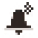 Pro vypnutí budíku stiskněte jakékoliv tlačítko. Varování a varovná upozorněníV případě teplotního ukazatele může dojít k mírným odchylkám. Pro přesnou teplotu tak, prosím, použijte teploměr. Nečistěte budík leptavým čističem. V žádném případě nerozebírejte budík sami.Zacházejte s budíkem opatrně. Nevystavujte budík slunečním paprskům, vysokým teplotám ani ho neuchovávejte na vlhkém místě. V každé situaci dbejte na to, aby byla baterie v suchu.  (V případě, že je budík dlouhou dobu nevyužíván, doporučujeme baterii vyndat.)Nabíjení a indikátor stavu bateriePokud se rozsvítí modré světlo, znamená to, že je baterie slabá a je potřeba ji dobít. Přístroj dobíjejte přiloženým USB kabelem – standardní nabíjecí kabel DC 5V (1A/2A).V průběhu nabíjení svítí červené světlo. V okamžiku, kdy se baterie plně dopije, zhasne. Průměrná doba nabíjení je 6 hodin. Úvodní funkce Nízká spotřeba energie s napětím 3V.Výběr formátu času 12/24h.Výchozí čas je vždy v 0:00, stejně tak jako u budíku. Rozsah kalendáře je 2001-2099 (Při úvodním seřizování je nastaveno datum 01/01/2006).Funkce 2minutového režimu budíku spolu s 8minutovým režimem spánku. 8 vteřinové podsvícení displeje. Funkce každodenního záznamu maximální teploty a vlhkosti.Možnost výběru jednotky teploty (°C/°F).Teplotní rozsah: -9,9 ~ +60 °C; 14,2 ~ +140°F.Rozsah vlhkosti: 20 % - 99 % RV s přesností +/5 % RV.Další specifikacePodsvícení displejePo stisknutí tlačítka “LIGHT SNOOZE” na zadní straně nebo na vrchní straně budíku v jakémkoliv režimu se podsvícení zobrazí na 8 vteřin. Režim odloženíV případě, že zazvoní budík a vy ho chcete zastavit, stiskněte tlačítko “ODLOŽIT”/“SNOOZE”. Budík znovu zazvoní po 8 minutách, na displeji se při tom zobrazí symbol ““.Změna jednotky teplotyStiskněte tlačítko “DOLŮ”/“DOWN” a podle preferencí zvolte jednotku teploty (°C/°F).Údaje o teplotě a vlhkostiPro kontrolu maximální a minimální teploty spolu s vlhkostí stiskněte tlačítko “MAX”/“MIN”. Údaje o teplotě a vlhkosti se každý den v 0:00 aktualizují. Počasí vyjádřené pomocí ikon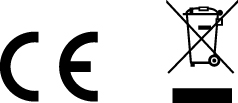 JVD – SB9909 – návod k použitie (SK)Elektronický teplotný vlhkomerjednoduchý, chytrý, ekologicky šetrnýNastavenie časuPo stlačení tlačidla "MODE" po dobu 3 sekúnd sa Vám zobrazia blikajúce číslice znázorňujúci hodinu.Pre nastavenie zobrazenie hodiny stlačte tlačidla "HORE" / "UP" a "DOLE" / "DOWN".Akonáhle budete mať hodinu nastavenú, stlačte tlačidlo "MODE", zobrazí sa Vám blikajúca číslica znázorňujúci minúty.Pre nastavenie zobrazenie minút stlačte tlačidla "HORE" / "UP" a "DOLE" / "DOWN".Pre uloženie vykonaných operácií znova stlačte tlačidlo "MODE".POZNÁMKA:Pokiaľ pri nastavení počas 8 sekúnd nedôjde na vykonanie žiadne operácie, displej sa vráti do režimu spánku a na uloženie nedôjde!Pre výber formátu 12h / 24h stlačte tlačidlo "HORE" / "UP" po dobu 3 sekúnd.Nastavenie dátumuStlačením tlačidla "MODE" opakovane sa dostanete až na "DÁTUM" / "DATE" a nastavíte dátum.Po stlačení tlačidla "MODE" na dobu dlhšiu ako 3 sekundy zabliká číslice znázorňujúci rok.Pre nastavenie roka stlačte tlačidla "HORE" / "UP" a "DOLE" / "DOWN".Akonáhle budete mať rok nastavený, stlačte tlačidlo "MODE", zobrazí sa Vám blikajúca číslica znázorňujúci mesiac.Pre nastavenie mesiaca stlačte tlačidla "HORE" / "UP" a "DOLE" / "DOWN".Akonáhle budete mať mesiac nastavený, stlačte tlačidlo "MODE", zobrazí sa Vám blikajúca číslica znázorňujúci deň.Pre nastavenie dňa stlačte tlačidla "HORE" / "UP" a "DOLE" / "DOWN".Pre uloženie vykonaných operácií znova stlačte tlačidlo "MODE".POZNÁMKA:Pokiaľ pri nastavení počas 8 sekúnd nedôjde na vykonanie žiadne operácie, displej sa vráti do režimu spánku a na uloženie nedôjde!Nastavenie budíkaStlačením tlačidla "MODE" opakovane sa dostanete až na "BUDÍK" / "ALARM" a nastavíte budík.Počas toho, čo displej zobrazuje čas, dvakrát stlačte tlačidlo "MODE".Po stlačení tlačidla "MODE" po dobu 3 sekúnd sa Vám zobrazia blikajúce číslice znázorňujúci hodinu.Pre nastavenie zobrazenie hodiny stlačte tlačidlo "DOLE" / "DOWN".Akonáhle budete mať hodinu nastavenú, stlačte tlačidlo "MODE", zobrazí sa Vám blikajúca číslica znázorňujúci minúty.Pre nastavenie minút stlačte tlačidla "HORE" / "UP" a "DOLE" / "DOWN".Pre uloženie vykonaných operácií znova stlačte tlačidlo "MODE”.POZNÁMKA:Pokiaľ pri nastavení počas 8 sekúnd nedôjde na vykonanie žiadne operácie, displej sa vráti do režimu spánku a na uloženie nedôjde!Pre zapnutie / vypnutie funkcie budíka stlačte tlačidlo "HORE" / "UP". Pokiaľ bude budík nastavený, objaví sa symbol pattern ““.Pre vypnutie budíka stlačte akékoľvek tlačidlo.Varovania a výstražné upozorneniaV prípade teplotného ukazovateľa môže dôjsť k miernym odchýlkam. Pre presnú teplotu tak, prosím, použite teplomer.Nečistite budík leptavým čističom.V žiadnom prípade nerozoberajte budík sami.Zaobchádzajte s budíkom opatrne.Nevystavujte budík slnečným lúčom, vysokým teplotám ani ho neuchovávajte na vlhkom mieste.V každej situácii dbajte na to, aby bola batérie v suchu. (V prípade, že je budík dlhú dobu nevyužívaný, odporúčame batériu vybrať.)Nabíjanie a indikátor stavu batérieAk sa rozsvieti modré svetlo, znamená to, že je batéria slabá a je potrebné ju dobiť.Prístroj dobíjajte priloženým USB káblom - štandardný nabíjací kábel DC 5V (1A / 2A).V priebehu nabíjania svieti červené svetlo. V okamihu, keď sa batéria plne dopije, zhasne. Priemerná doba nabíjania je 6 hodín.Úvodní funkcieNízka spotreba energie s napätím 3V.Výber formátu času 12h / 24h.Predvolený čas je vždy v 0:00, rovnako tak ako u budíka.Rozsah kalendára je 2001-2099 (Pri úvodnom nastavovaní je nastavený dátum 01/01/2006).Funkcia 2 minútového režimu budíka spolu s 8 minútovým režimom spánku.8 sekundové podsvietenie displeja.Funkcia každodenného záznamu maximálnej teploty a vlhkosti.Možnosť výberu jednotky teploty (° C / ° F).Teplotný rozsah: -9,9 ~ +60 ° C; 14,2 ~ + 140 ° F.Rozsah vlhkosti: 20% - 99% RV s presnosťou + / 5% RV.Ďalšie špecifikáciePodsvietenie displejaPo stlačení tlačidla "LIGHT SNOOZE" na zadnej strane alebo na vrchnej strane budíka v akomkoľvek režime sa podsvietenie zobrazí na 8 sekúndRežim odloženieV prípade, že zazvoní budík a vy ho chcete zastaviť, stlačte tlačidlo "ODLOŽIŤ" / "SNOOZE". Budík znovu zazvoní po 8 minútach, na displeji sa pri tom zobrazí symbol ““.Zmena jednotky teplotyStlačte tlačidlo "DOLE" / "DOWN" a podľa preferencií zvoľte jednotku teploty (° C / ° F).Údaje o teplote a vlhkostiNa kontrolu maximálnej a minimálnej teploty spolu s vlhkosťou stlačte tlačidlo "MAX" / "MIN". Údaje o teplote a vlhkosti sa každý deň o 0:00 aktualizujú.Počasie vyjadrené pomocou ikonJVD – SB9909 – instrukcja obsługi (PL)Elektroniczny higrometr i termometrprosty, inteligentny, odporny na warunki zewnętrzneUstawienie czasuWciśnij przycisk "MODE" na 3 sekundy, zacznie pulsować godzina.Naciśnij "UP" i "DOWN", aby ustawić godzinę.Po zakończeniu regulacji godziny naciśnij przycisk "MODE", minuta zacznie migać.Naciśnij "UP" i "DOWN", aby ustawić minuty.Naciśnij przycisk "MODE", aby zachować ustawienia.UWAGA:Brak akcji przez 8 sekund podczas ustawiania, spowoduje powrót do wyświetlania czasu bez zapisywania.Nacisnąć przycisk "UP" przez 3 sekundy, aby zmienić system na 12 lub 24-godzinny.Ustawianie datyNaciśnij przycisk "MODE", aby wyświetlić "DATE", aby ustawić datę.Wciśnij przycisk "MODE" na 3 sekundy, zacznie pulsować rok.Naciśnij "UP" i "DOWN", aby ustawić rok.Po zakończeniu ustawiania roku naciśnij przycisk "MODE", zacznie pulsować miesiąc. Naciśnij "UP" i "DOWN", aby ustawić miesiąc. Po zakończeniu ustawiania miesiąca naciśnij przycisk "MODE", dzień zacznie migać.Naciśnij "UP" i "DOWN", aby ustawić dzień.Naciśnij przycisk "MODE", aby zachować ustawienia.UWAGA:Brak akcji przez 8 sekund podczas ustawiania, spowoduje powrót do wyświetlania czasu bez zapisywania.Ustawienie alarmu budzikaNaciśnij przycisk "MODE", aby wyświetlić "ALARM", aby ustawić alarm budzika.(Naciśnij dwukrotnie przycisk "MODE" w trybie wyświetlania czasu).Wciśnij przycisk "MODE" na 3 sekundy, zacznie pulsować godzina.Naciśnij "UP" i "DOWN", aby ustawić godzinęPo zakończeniu ustawiania godziny naciśnij przycisk "MODE", minuta zacznie migaćNaciśnij "UP" i "DOWN", aby ustawić minuty.Naciśnij przycisk "MODE", aby zachować ustawienia.UWAGA:Brak akcji przez 8 sekund podczas ustawiania, spowoduje powrót do wyświetlania czasu bez zapisywania.Naciśnij przycisk "UP", aby włączyć / wyłączyć funkcję alarmu. Symbol ““ pojawi się podczas włączania.Naciśnij dowolny przycisk, aby zatrzymać alarm.Uwagi i ostrzeżeniaMoże występować odchylenie w wyświetlaniu wartości temperatury. Aby uzyskać dokładną temperaturę, wykorzystaj dokładny termometr.Proszę nie czyścić budzika za pomocą żrącego środka czyszczącego.Nie należy samodzielnie demontować budzika.Proszę nie rzucać budzikiem i obchodzić się z nim ostrożnie.Nie umieszczaj go w słońcu, w wysokiej temperaturze, ani w wilgotnym miejscu.Baterię należy utrzymywać w stanie suchym oraz wyjmij baterię, jeśli nie będziesz używać budzika przez dłuższy czas.Ładowanie i wskazanie stanu bateriiKiedy niebieskie światło się włącza, oznacza to, że bateria jest słaba i wymaga doładowania.Ładuj zegar za pomocą dołączonego kabla USB za pomocą standardowej ładowarki DC 5V (1A lub 2A). Czerwone światło włącza się podczas ładowania. Światło gaśnie po pełnym naładowaniu. Czas ładowania wyniesie około 6 godzin.Przegląd funkcji i parametrówNiski pobór mocy przy działaniu napięcia 3V.System 12 godzinny / 24 godzinny.Godzina poczatkowa wynosi 0:00, podobnie jak godzina alarmu.Zakres kalendarza to lata 2001-2099 (pierwszym rokiem otwarcia jest rok 2006/01/01).2-minutowy tryb alarmu budzika i 8-minutowy tryb drzemki.Około 8 sekundowa funkcja podświetlenia.Codzienny zapis maksymalnej temperatury i wilgotności.Wyświetlanie temperatury w skali ° C lub ° F.Zakres pomiaru temperatury: -9,9 ~ +60 ° C; 14,2 ~ + 140 ° F.Zakres pomiaru wilgotności: 20% - 99% wilgotności względnej, dokładność wilgotności + / 5% wilgotności względnej.Inne funkcje1. Podświetlenie wyświetlaczaNaciśnij przycisk "LIGHT SNOOZE" z tyłu lub dotknij "LIGHT SNOOZE" na górze budzika w dowolnym trybie, podświetlenie będzie wyświetlane przez 8 sekund.2. Funkcja drzemkiPo włączeniu alarmu budzika naciśnij przycisk "SNOOZE", aby go zatrzymać, a alarm wyłączy się ponownie po 8 minutach, a symbol ““ zacznie migać.3. Zmian skali pomiaru temperatury.Naciśnij przycisk "DOWN", aby zmienić tryb wyświetlania temperatury ° C / ° F.4. Dane dotyczące temperatury i wilgotności.Naciśnij przycisk "MAX / MIN", aby sprawdzić maks. lub min. temperatura i wilgotność. Dane dotyczące temperatury i wilgotności będą aktualizowane codziennie o godzinie 0:00.Oznaczenia stanu pogody “uśmiechami”JVD – SB9909 – Bedienungsanleitung (DE)Elektronisches Temperaturhygrometereinfach, smart und umweltfreundlichZeiteinstellungDrücken und halten Sie die Taste "MODE" für länger als 3 Sekunden. Die Stundenanzeige fängt an zu blinken.Drücken Sie jetzt die Taste "nach unten" ("DOWN") um die gewünschte Stunde einzustellen.Drücken Sie erneut die Taste "MODE". Jetzt beginnt die Minutenanzeige zu blinken.Mit der Taste "nach oben" ("UP") und "nach unten" ("DOWN") können Sie nun auch die gewünschten Minuten einstellen.Um die durchgeführten Optionen zu speichern drücken Sie erneut die Taste "MODE".HINWEIS:Wenn der Backup-Vorgang nicht innerhalb von 8 Sekunden ausgeführt wird, kehrt Display in Ruhemodus ein. Speichern von der Uhrzeit erfolgt nicht!Um ein Format 12/24 Stunden auszuwählen, drücken Sie die Taste "nach oben" ("UP") für min. 3 Sekunden.Einstellung des Datums"DATUM/DATE" Anzeige erscheint im Display nach wiederholtem Drücken der Taste "MODE". Datum kann eingestellt werden. Wenn Sie die Taste "MODE" für länger als 3 Sekunden drücken, fängt die Anzeige für die Jahreinstellung zu blinken.Mit Hilfe der Taste "nach oben" ("UP") und "nach unten" ("DOWN") verändern Sie das Jahr.Mit Hilfe der Taste ("MODE") fängt die Anzeige für Monatseinstellung zu blinken.Mit der Taste "nach oben" ("UP") und "nach unten" ("DOWN") verändern Sie nun auch den Monat.Mit Hilfe der Taste ("MODE") fängt diesmal die Anzeige für den Tag zu blinken.Zum Einstellen des Tages benutzen Sie erneut die Taste "nach oben" (UP") und "nach unten" ("DOWN").Um die durchgeführten Optionen zu speichern, drücken Sie die Taste "MODE".HINWEIS:Einstellung von min. einer Option muss innerhalb von 8 Sekunden erfolgen, sonst kehrt Display wieder in Ruhemodus ein, Speichern wird nicht durchgeführt.Einstellung des WeckersDrücken Sie wiederholt die Taste "MODE" bis " WECKER/ALARM" auf dem Display erscheint und stellen Sie den Wecker ein.Drücken Sie während der Zeitanzeige erneut zweimal die Taste "MODE".Drücken Sie die Taste "MODE". Für 3 Sekunden erscheinen auf dem Display blinkende Zahlen, die die Stunde anzeigen.Für Einstellung der Stunde drücken Sie die Taste "nach unten" ("DOWN")Drücken Sie erneut die Taste "MODE". Die blinkende Zahl zeigt diesmal die Minuten an.Mit Taste "nach oben" ("UP") und "nach unten" ("DOWN") können Sie nun die Minuten einstellen.Mit Hilfe der Taste "MODE" werden die durchgeführten Optionen gespeichert und die Einstellung beendet.HINWEIS:Einstellung von mind. einer Option muss innerhalb von 8 Sekunden erfolgen, sonst kehrt Display in Ruhemodus ein, Speichern wird nicht durchgeführt!Um die Alarmfunktion zu aktivieren/deaktivieren drücken Sie die Taste "nach oben" ("UP"). Ist der Wecker eingestellt, erscheint im Display Symbol ““.Zum Ausschalten des Weckers können Sie beliebige Taste benutzen. WarnhinweiseBei der Temperaturanzeige kann es zu leichten Abweichungen kommen. Verwenden Sie deshalb für die genaue Messung ein Thermometer. Zur Reinigung des Gerätes nie aggressive Stoffe oder Chemikalien benutzen. Öffnen Sie auf keinen Fall das Gehäuse des Gerätes und gehen Sie mit ihm sorgfältig um. Legen Sie das Gerät nie in direkte Sonneneinstrahlung und vermeiden Sie Feuchtigkeit in seiner Umgebung. Achten Sie auf jeden Fall darauf, dass die Batterien trocken gelagert werden. Falls Sie das Gerät nicht länger nutzen möchten, nehmen Sie bitte die Batterien raus.Aufladen der Batterie und BatteriestatusanzeigeWenn das blaue Licht angeht, bedeutet dies, dass die Batterie schwach ist und aufgeladen werden muss. Laden Sie das Gerät mit dem mitgelieferten USB-Kabel auf-Standardladekabel DC5V (1A/2A)Während des Ladevorgangs leuchtet rotes Lämpchen. Wenn die Batterie vollständig aufgeladen ist, geht das Licht aus. Die durchschnittliche Ladezeit beträgt 6 Stunden.Einführungsfunktionen:Geringer Verbrauch mit 3 Volt-Spannung                                                                                       Zeitformat 12/24 StundenDie Startzeit ist immer um 0:00, genau wie beim WeckerDer Umfang des Kalenders ist von 2001-2099 (Anfangseinstellung ist auf Datum 01.01.2006 vorprogrammiert).2-Minuten-Betrieb-Modus mit 8-Minuten-Schlafmodus8-Sekunden-BildschirmschonerTagestemperatur-und-FeuchtigkeitsaufzeichnungAuswahl der Temperatureinheit °C/F°Temperaturbereich:-9,9 +60 °C, 14,2+140 °FFeuchtigkeitsbereich: 20% - 99% mit Genauigkeit von +/5%Weitere FunktionenBildschirmschoner:Drücken Sie den Knopf “LIGHTSNOOZE“ auf der Rückseite oder Oberseite des Weckers, das Bildschirm wird für 8 Sekunden beleuchtet.Weckwiederholung:Falls der Wecker anfängt zu klingen, ist es möglich durch das Drücken des Knopfes “SNOOZE“ den Alarm für 8 Minuten zu unterbrechen. Dabei erscheint auf dem Display das Symbol ““.Ändern der Temperatureinheit:Mit Hilfe der Taste „nach unten“ (DOWN) können Sie die Temperatureinheit beliebig ändern.Temperatur-und Feuchtigkeitsdaten:Mit Hilfe der Taste „MAX/MIN“ können Sie jeder Zeit die Daten kontrollieren. Aktualisierung der Daten erfolgt jeden Tag immer um 0:00 Uhr.Symbole für aktuellen WetterzustandJVD – SB9909 – user manual (EN)Electronic temperature hygrometersimple, intelligent, environmental-protectedTime settingPress “MODE” button for 3 seconds, the hour will flash.Press “UP” and “DOWN” to adjust the hour.When finish adjusting the hour, press “MODE” button, the minute will flash.Press “UP” and “DOWN” to adjust the minute.Press “MODE” button to store settings.NOTE:No operation for 8 seconds while setting, it will return to the display of time without storing.Press “UP” button for 3 seconds to change the 12/24 hour system.Date settingPress “MODE” button to “DATE” display to set the date.Press “MODE” button for 3 seconds, the year will flash.Press “UP” and “DOWN” to adjust the year.When finish adjusting the year, press “MODE” button, the month will flash. Press “UP” and “DOWN” to adjust the month. When finish adjusting the month, press “MODE” button, the day will flash.Press “UP” and “DOWN” to adjust the day.Press “MODE” button to store settings.NOTE:No operation for 8 seconds while setting, it will return to the display of time without storing.Alarm settingPress “MODE” button to “ALARM” display to set the alarm.(Press “MODE” button twice while in display time)Press “MODE” button for 3 seconds, the hour will flash.Press “UP” and “DOWN” to adjust the hour.When finish adjusting the hour, press “MODE” button, the minute will flash.Press “UP” and “DOWN” to adjust the minute.Press “MODE” button to store settings.NOTE:No operation for 8 seconds while setting, it will return to the display of time without storing.Press “UP” button to turn on/off the alarm function. The pattern ““ will occur while turning on.Press any button to stop the alarm.Cautions and warningsThere may be a deviation on the display of temperature values. For an accurate temperature, please refer to an accurate thermometer.Please do not clean the alarm clock with a corrosive cleaner.Please do not disassemble the alarm clock by yourself.Please do not throw it and handle it carefully.Don’t put it in the sunlight, under high temperature or into damp place. Please keep the battery dry and take the battery out, if you don’t use the alarm clock for longer time.Charging and battery status indicationWhen blue light turns on, it means the battery power is low and need to be recharged. Charge clock with the included USB cable by a DC 5V (1A or 2A) standard charger. Red light turns on while charging. The light turns off when fully charged. Charging time will be about 6 hours. Function introduction Low power consumption with 3V voltage working.12h/24 hours system exchange.The time of opening is 0:00, and so is the alarm time.Calendar range is 2001-2099 (opening display year is 2006/01/01).2 minutes alarming mode and 8 minutes snoozing mode function.Approximate 8 seconds backlight function.Every day maximum temperature and humidity data recording function.°C/°F temperature display exchange.Temperature range: -9,9 ~ +60 °C; 14,2  ~ +140°F.Humidity display range: 20 % - 99 % RH, humidity precision +/5 % RH.Other SpecificationsBacklight DisplayPress the “LIGHT SNOOZE” button in the back or touch the “LIGHT SNOOZE” on top of the alarm clock at any mode, the backlight will be displayed for 8 seconds.Snooze FunctionWhen the alarm sounds, press the “SNOOZE” button to stop it and the alarm will sound again after 8 minutes, while the pattern ““ will flash.Degree ExchangePress the “DOWN” button to change the °C/°F temperature display mode.Temperature and Humidity DataPress the “MAX/MIN” button to check the max. or min. temperature and humidity. Temperature and humidity data will be updated at 0:00 every day. Weather Smiling Face DisplayTeplotaVlhkost vzduchuIkonažádný rozsah< 40 %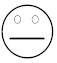 20 °C – 25 °C40 % – 70 %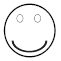 < 20 °C  /  > 25 °C40 % – 70 %žádná ikonažádný rozsah> 70 %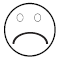 TeplotaVlhkosť vzduchuIkonažiadny rozsah< 40 %20 °C – 25 °C40 % – 70 %< 20 °C  /  > 25 °C40 % – 70 %žiadna ikonažiadny rozsah> 70 %TemperaturaWilgotnośćSymbol na wyświetlaczuBez Zakresu< 40 % – 40 % – 70 %<   /  > 40 % – 70 %Bez symboluBez Zakresu> 70 %TemperaturLuftfeuchtigkeitSymbolkein Messbereich< 40 %20 °C – 25 °C40 % – 70 %< 20 °C  /  > 25 °C40 % – 70 %kein Symbolkein Messbereich> 70 %TemperatureHumidity RangeDisplay PatternNo Range< 40 %20 °C – 25 °C40 % – 70 %< 20 °C  /  > 25 °C40 % – 70 %No DisplayNo Range> 70 %